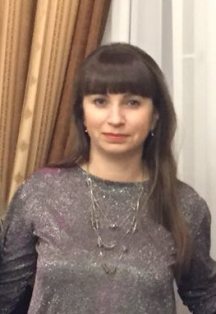 Світлана Боян-ГладкаНаукова робота участь у науково-дослідній тематиці кафедри «Історико-культурні та етносоціальні процеси на Прикарпатті» № державної реєстрації 0109U000838 (у межах робочого часу). Індивідуальна наукова тема «Духовна культура українців Карпатського регіону», проведення польових етнографічних досліджень у рамках щорічної студентської етнографічної практики в гірських населених пунктах Долинського району Івано-Франківської області та  Міжгірського району Закарпатської області;участь у міжнародній конференції «Українці Румунії: Історія, сучасність та перспективи», Бухарест, 8-11 листопада 2019;участь у всеукраїнській конференції «Україна і Буковина разом: 100-річчя Буковинського народного віча», Чернівці, 23-24 січня 2019;участь у щорічній звітній науковій конференції викладачів, докторантів, аспірантів кафедри етнології і археології ДВНЗ «Прикарпатський національний університет імені Василя Стефаника» за 2018 р.м. Івано-Франківськ, 18-22 березня 2019 року;відповідальний редактор фахового журналу «Карпати: людина, етнос, цивілізація»;керівник студентського наукового гуртка «Берегиня»;відповідальний за Науковий етнографічний архів факультету історії, політології і міжнародних відносин;робота з обдарованими студентами: Сергій Досінчук, Євген Ясинишин, Василина Мелеш, Марія Пенкальська, Вікторія Пінте, Роксолана Дутчак, Вікторія Лесюк, Владислав Гоцуляк.Навчально-методична робота підготовка і розробка навчального навантаження викладачів кафедри; формування графіку навчального процесу та розкладу студентів спеціальності 032 «Історія та археологія. Етнологія» освітньо-кваліфікаційного рівня магістр; розробка базового навчального плану з підготовки освітнього рівня магістр спеціальності 032 «Історія та археологія. Етнологія»;розробка навчально-методичного плану роботи кафедри;оновлення та розробка методичного забезпечення (навчально-методичні вказівки, робочі та навчальні програми, силабуси) з навчальних курсів: «Духовна культура українців Карпат», «Матеріальна культура українців Карпат», «Етнодемографія населення Карпатського регіону», Науковий семінар «Методика польових етнографічних досліджень», «Етнографічна практика» (спеціальності 032 «Історія та археологія» освітнього рівня бакалавр), «Методика викладання народознавства в школі», Науковий семінар «Методика народознавчих досліджень» (спеціальність 014 «Середня освіта (Історія)» освітнього рівня бакалавр);оновлення та розробка методичного забезпечення (навчально-методичні вказівки, робочі та навчальні програми, силабуси) з навчальних курсів: «Українська традиційна звичаєва обрядовість», «Методика викладання народознавства у вищій школі», «Актуальні проблеми сучасної української етнології», «Асистентська (виробнича) практика», «Науково-дослідна практика», «Методичні вказівки для написання магістерських і курсових робіт спеціальності 032 «Історія та археологія. Етнологія» освітнього рівня магістр» для студентів-магістрів спеціальності 032 «Історія та археологія. Етнологія» освітнього рівня магістр;розробка положення та наскрізних програм практик спеціальності 032 «Історія та археологія» освітнього рівня бакалавр та магістр;розробка методичного забезпечення зі стекхолдерами (роботодавцями) кафедри з приводу археологічної, музейної, етнографічної практик;наповнення навчально-методичною літературою електронної бібліотеки Університету і кафедри; навчально-методичне оновлення і ведення дистанційного навчання;Виховна роботарозробка плану виховної роботи кафедри;виконання обов'язків академнаставника в магістратурі за спеціальністю 032 «Історія та археологія. Етнологія» групи ІА(Е) -2 м;проведення пішохідних екскурсій магістрантами м. Івано-Франківську та поза межами в рамках навчального курсу «Методика викладання народознавства у вищій школі спеціальності 032 «Історія та археологія. Етнологія» групи ІА(Е) -1 м;Організаційна робота-розробка і наповнення навчально-методичного, наукового і виховного характеру інформацією сайту кафедри;організація Дня відкритих дверей 25 травня 2019 р. і представлення спеціальності  032 «Історія та археологія. Етнологія» в традиційних гуцульських, бойківських, лемківських строях та традиційної карпатської кухні.Основні праціБоян С. П. Локальні особливості Зелених свят на Бойківщині: традиційні звичаї і обряди / С.П. Боян // Галичина. Всеукраїнський і культурно-просвітній краєзнавчий часопис. - Івано-Франківськ, 2012. Ч. 24 – С. 53 – 62.   Боян С.П. Церковний піст в календарній обрядовості та побуті бойків / С.П. Боян // Вісник Прикарпатського національного університету ім. В. Стефаника (Серія історія). – Івано-Франківськ, 2012. – Вип.ХХІІ . – С. 111 – 118 (0,5 друк. арк.).Боян С.П. Метереологічні знання в народному календарі бойків // Галичина. Всеукраїнський і культурно-просвітній краєзнавчий часопис. – Івано-Франківськ, 2013. Ч.22 – 23. – С.132 – 137.Боян С. П. Елементи синкретизму в календарній обрядовості бойків // Карпати: людина, етнос, цивілізація. – Карпати: людина, етнос, цивілізації. – 2014. – Вип. 5 – С. 178 – 186 (0,5 друк. арк.)Боян С. Різдво – одне з найважливіших родинних свят // Галичина. – 2014. – 4 січня. – С. 14.Боян С.П., Семенюк О. Очисний обряд при народженні дитини у традиційній обрядовості бойків // Вісник Прикарпатського національного університету ім. В. Стефаника (Серія історія). – Івано-Франківськ, 2014. – Вип. XXV. – С. 168 – 174 (0,5 друк. арк.).Боян С.П., Баюрчак Н.В. Мольфари Українських Карпат: типологічний аналіз. // Галичина. Всеукраїнський і культурно-просвітній краєзнавчий часопис. –  Івано-Франківськ, 2015. – Ч. 27. – С. 46 – 52 (0,5 друк. арк.).Боян С. Святвечірня магія // Галичина. – 2015. – 6 січня. – С. 10.Боян С. Найвеличніше свято в році // Галичина. – 2015. – 11 квітня. – С. 14.	Боян С., Глінка Р. Функціонування грошей у традиційному побуті галичан // Наукові записки. Івано-Франківський краєзнавчий музей. Випуск 13 – 14. – Івано-Франківськ, 2015. – С. 35 – 44.Боян С. Магічні символи Різдва // Галичина. – 2016. – 5 січня. – С. 10.Боян С. Магія Великодньої забави  // Галичина. – 2016. – 28 квітня. – С. 11.Боян-Гладка С., І. Голинська. Семантика бойківської вишивки // Карпати: людина, етнос, цивілізації. –  №6. – Івано-Франківськ, 2016. – С. 195 – 201 (0,5 друк. арк.)Боян-Гладка С.П. Сакральна цінність хліба в традиційній культурі бойків // Культура і побут населення Прикарпаття // Тези доповідей та повідомлень  науково-практичної конференції (Івано-Франківськ, 27 квітня 2016 р.). – Івано-Франківськ, 2016. – С. 111 – 117. Боян С. Вифлеємська зірка // Галичина. – 2017. – №1. – 5 січня. – С. 10.Боян-Гладка С.П. Язичницькі свята українського народу: традиція і сьогодення // International Scientific and Practical Conference “WORLD SCIENCE”. № 10(26), Vol.4, October 2017. – Р. 68 – 71.Боян-Гладка С. П. Предмети інтер’єру української традиційної хати в духовному світі українців Карпатського регіону  // Галичина. Всеукраїнський і культурно-просвітній краєзнавчий часопис. –  Івано-Франківськ, 2017. – Ч. 28. – С. 288 – 298.Боян-Гладка С.П. Гошівська чудотворна ікона Божої Матері в народній пам’яті бойків // Карпати: людина, етнос, цивілізації. –  №7. - Івано-Франківськ, 2018, (0,5 друк. арк.)